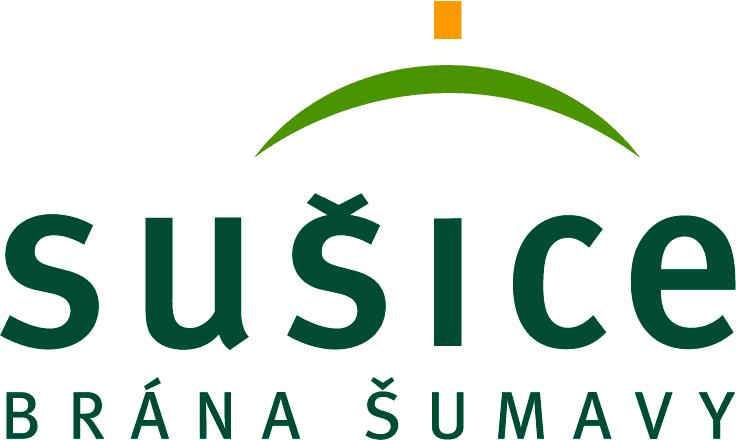 Soutěžní podmínky architektonické soutěže o návrh „dům č. p. 48 – stará lékárna, sušice – architektonické řešení objektu“MĚSTO SUŠICEVYHLAŠUJES PŘIHLÉDNUTÍM K USTANOVENÍM ZÁKONA Č. 134/2016 SB., O ZADÁVÁNÍ VEŘEJNÝCH ZAKÁZEK, V ÚČINNÉM ZNĚNÍ (dále jen „ZZVZ“),V SOULADU S USTANOVENÍM ZÁKONA Č. 183/2006 SB., O ÚZEMNÍM PLÁNOVÁNÍ A STAVEBNÍM ŘÁDU (STAVEBNÍ ZÁKON), VE ZNĚNÍ POZDĚJŠÍCH PŘEDPISŮ,V SOULADU SE ZÁKONEM Č. 360/1992, SB., O VÝKONU POVOLÁNÍ AUTORIZOVANÝCH ARCHITEKTŮ A O VÝKONU POVOLÁNÍ AUTORIZOVANÝCH INŽENÝRŮ A TECHNIKŮ ČINNÝCH VE VÝSTAVBĚ, VE ZNĚNÍ POZDĚJŠÍCH PŘEDPISŮ,S PŘIHLÉDNUTÍM K USTANOVENÍ § 1772 AŽ 1779 ZÁKONA Č. 89/2012 SB., OBČANSKÝ ZÁKONÍK,A V SOULADU SE SOUTĚŽNÍM ŘÁDEM ČESKÉ KOMORY ARCHITEKTŮ ZE DNE 24. DUBNA 1993, VE ZNĚNÍ POZDĚJŠÍCH PŘEDPISŮ,JEDNOKOLOVOU VEŘEJNOU PROJEKTOVOU ARCHITEKTONICKOU SOUTĚŽ „Dům č. p. 48 – Stará lékárna, Sušice – architektonické řešení objektu“A VYDÁVÁ K TOMU TYTO SOUTĚŽNÍ PODMÍNKY (dále jen „SP“).Obsah soutěžních podmínekObsah soutěžních podmínek	31	Vyhlašovatel soutěže	42	Předmět a účel soutěže	53	Způsob vyhlášení soutěže a jejích výsledků	64	Účastníci soutěže	75	Soutěžní podklady	86	Požadované závazné části soutěžního návrhu, jejich obsah, závazná grafická či jiná úprava	97	Společná ustanovení o závazných náležitostech úpravy soutěžního návrhu	108	Způsob odevzdání soutěžních návrhů	119	Splnění podmínek pro účast, posouzení kvalifikace a hodnotící kritéria	1210	Porota a odborní znalci	1311	Ceny a odměny	1412	Základní termíny soutěže	1413	Řešení rozporů	1614	Klauzule o akceptování soutěžních podmínek	1615	Klauzule o autorských právech a zveřejnění soutěžních návrhů	1616	Ustanovení o právních předpisech soutěže  a ekonomické parametry soutěže	1717	Schválení soutěžních podmínek	1818	Seznam zkratek	1819	Přílohy	18Vyhlašovatel soutěžeVyhlašovatelZpracovatel soutěžních podmínekSekretář soutěže1.4	ADMINISTRÁTOR SOUTĚŽE1.5	PŘEZKUŠOVATELAdministrátor soutěže je osobou zastupující zadavatele podle § 43 ZZVZ a je vázán mlčenlivostí vůči členům poroty, sekretáři soutěže a přezkušovatelům soutěžních návrhů ve věci identity účastníků soutěže, pokud se s ní v rámci nutných administrativních úkonů seznámí.Předmět a účel soutěžePředmět soutěžePředmětem jednokolové veřejné soutěže o návrh je zpracování návrhu architektonického a projektového řešení Domu č. p. 48 – Stará lékárna, jako specifického a symbolického místa, které plnohodnotně a s originální uměleckou imaginací představí Sušici – Bránu Šumavy.Cílem je vytvořit funkční a reprezentativní celek, který odpovídá významu tohoto historického objektu.Závazné požadavky vyhlašovatele na řešení Projektu a architektonického ztvárnění:Návrh funkčního využití všech částí objektu s tím, že bude minimálně navrženo:funkce primární:turistické informační centrum, výstavní část prezentující město Sušici, umístění stávajícího mechanického betlému, Požadavky na jednotlivé budoucí prostory primárního užití jsou podrobně uvedeny v příloze – „Požadavky na jednotlivé budoucí prostory“. Účastník je povinen tyto požadavky vyhlašovatele při zpracování svého návrhu respektovat.funkce komerční;funkce terciální.Tyto funkce je nutné provozně provázat.Návrh musí respektovat ekonomické možnosti vyhlašovatele v předpokládané výši investičních nákladů 75 mil. Kč bez DPH na realizaci řešení domu č. p. 48 – Stará lékárna. Návrh by měl zohledňovat:Nároky na atraktivní využití nemovité kulturní památky;Nároky na trvale udržitelný ekonomický provoz, minimalizovat budoucí provozní náklady;Nároky na citlivé řešení zásahů do konstrukcí s ohledem na památkovou klasifikaci objektu – nemovitá kulturní památka;Nároky na šetrnost k zájmům vlastníků sousedních pozemků a staveb (zejména pozemků s parc. č. 33/5, 34, 2540); Nároky na udržitelné kvalitní poskytování služeb pro turisty a ostatní návštěvníky;Nároky na bezchybné a bezpečné provozní fungování prostor;Nároky na inovativní, kreativní, účelné využití předmětných prostor;Nároky na šetrnost vůči životnímu prostředí;Rozpracování parametrů pro vypracování předmětu soutěže Vyhlašovatel poskytuje v rámci Soutěžních podkladů (dále viz kapitolu 5 těchto SP).Účel a poslání soutěžeÚčelem a posláním této architektonické a projektové soutěže je na základě předložených soutěžních návrhů nalézt a ocenit nejvhodnější soutěžní návrh řešení předmětu soutěže, který splní požadavky vyhlašovatele, obsažené v těchto soutěžních podmínkách a soutěžních podkladech, a následně v jednacím řízení bez uveřejnění podle ustanovení § 65 zákona č. 134/2016 Sb., o zadávání veřejných zakázek, ve znění pozdějších předpisů (dále jen „ZZVZ“) zadat zakázku na zpracování navazujících výkonových fází projektových prací, provádění autorského dozoru a dalších činností souvisejících s uvedením projektovaného Domu č. p. 48 – Stará lékárna do veřejného provozu (rozsah prací viz Příloha „Vzor Smlouvy o dílo“). Do jednacího řízení bez uveřejnění bude vyzván nejvýše oceněný, případně nejvýše ocenění účastníci; (dále jen „vybraný účastník soutěže“). V případě neúspěchu jednání v rámci jednacího řízení bez uveřejnění, bude vyzván k jednání další z oceněných účastníků a to dle pořadí stanoveného ve Zprávě o hodnocení návrhů.Pro zajištění transparentnosti navazujícího zadávacího řízení – jednacího řízení bez uveřejnění – Vyhlašovatel soutěže o návrh současně zveřejňuje vzor smlouvy o dílo, ve kterém jsou obsaženy obchodní a platební podmínky. Závazný vzor smlouvy o dílo vyhlašovatel předloží jako součást zadávacích podmínek v navazujícím jednací řízení bez uveřejnění.Způsob vyhlášení soutěže a jejích výsledkůDruh soutěžePodle záměru řešení se soutěž vyhlašuje jako projektová.Podle předmětu řešení se soutěž vyhlašuje jako architektonická.Podle okruhu účastníků se soutěž vyhlašuje jako veřejná (otevřená).Podle počtu vyhlášených kol se soutěž vyhlašuje jako jednokolová.Způsob vyhlášení soutěžeSoutěž o návrh bude zahájena uveřejněním na profilu zadavatele (https://www.vhodne-uverejneni.cz/profil/00256129) a na internetových stránkách České komory architektů (http://www.cka.cz).Jazyk soutěžeSoutěž se vyhlašuje a bude probíhat v českém jazyce a podle právního řádu platného v České republice. Veškeré části soutěžního návrhu proto musí být vyhotoveny v českém jazyce.Zpráva o hodnocení návrhůZe všech zasedání poroty bude pořizovat sekretář, popřípadě jiná osoba pověřená předsedou poroty, Zprávu o hodnocení návrhů, jejíž správnost ověří svým podpisem všichni členové poroty a potvrzuje osoba zapisující.Zpráva o hodnocení návrhů obsahuje zejména zápisy z jednání poroty včetně hlasování, rozhodnutí o vyloučení návrhů ze soutěže, seznam všech posuzovaných soutěžních návrhů, posouzení všech soutěžních návrhů, rozhodnutí o výběru návrhu a stanovení konečného pořadí návrhů, rozhodnutí o rozdělení cen a odměn včetně jeho zdůvodnění a prezenční listiny z jednotlivých zasedání poroty. Zprávu o hodnocení návrhů stvrdí na závěr svým podpisem všichni řádní členové poroty a předají ji vyhlašovateli.Účastníci soutěže o návrh mohou být v případě potřeby vyzváni porotou k odpovědi na dodatečné otázky, které porota zaznamená ve Zprávě o hodnocení návrhů. Z rozhovoru mezi porotou a účastníky soutěže o návrh vyhotoví porota podrobnější zápis. V rámci dodatečných otázek nebo rozhovorů by se mělo zejména jednat o vysvětlení nejasností v rámci návrhu, popřípadě poskytnutí doporučení k určitým aspektům návrhu. Jelikož však porota před svým rozhodnutím nesmí znát identitu účastníků soutěže, bude rozhovor mezi porotou a účastníky soutěže probíhat prostřednictvím administrátora soutěže. Do Zprávy o hodnocení návrhů mohou být zaznamenány odlišné názory členů poroty, jestliže o to tito členové výslovně požádají.Kopii Zprávy o hodnocení návrhů spolu s Rozhodnutím o výběru návrhu zveřejní vyhlašovatel v souladu s ustanoveními ZZVZ, rozešle jej všem účastníkům soutěže (do vlastních rukou) a zároveň České komoře architektů.Vyhlášení výsledků soutěže a oznámení rozhodnutí o výběru návrhu Uveřejnění výsledků hodnocení návrhů bude provedeno postupem uvedeným v odstavci 3.4.5 po ukončení soutěže.Výsledek soutěže uveřejní vyhlašovatel obdobným způsobem, jakým vyhlásil soutěž samu (dále viz odstavec 3.2).Účastníci soutěžePodmínky účasti v soutěži a kvalifikační předpoklady účastníků soutěžeSoutěže se mohou zúčastnit fyzické i právnické osoby, popřípadě jejich sdružení, které splňují tyto další podmínky (dále jen „účastník soutěže“):Jsou tuzemskými dodavateli nebo dodavateli, kteří mají sídlo v členském státě Evropské unie, Evropského hospodářského prostoru nebo Švýcarské konfederace, nebo mají sídlo v jiném státě, který má s Českou republikou nebo Evropskou unií uzavřenu mezinárodní smlouvu zaručující přístup dodavatelům z těchto států k zadávané veřejné zakázce. Nepodílely se bezprostředně na přípravě soutěžního zadání a na vyhlášení soutěže.Nejsou řádnými členy nebo náhradníky poroty, sekretářem poroty, přezkušovatelem soutěžních návrhů nebo přizvaným znalcem poroty této soutěže.Nejsou zákonnými partnery, příbuznými, sešvagřenými v prvním stupni, trvalými projektovými partnery, bezprostředními nadřízenými či spolupracovníky osob, které se zúčastnily vypracování předmětu soutěže a vypsání soutěže, nebo řádných členů nebo náhradníků poroty, sekretáře poroty, přezkušovatele soutěžních návrhů nebo přizvaných znalců poroty této soutěže, pokud tito budou uvedeni v těchto SP; tento požadavek se vztahuje i na zástupce zřizovatele vyhlašovatele.Jsou – nebo v týmu mají zařazeny takové osoby, které jsou – autorizovanými architekty v oboru architektura nebo autorizovanými inženýry v oboru pozemní stavby podle zákona č. 360/1992 Sb., o výkonu povolání autorizovaných architektů a o výkonu autorizovaných inženýrů a techniků činných ve výstavbě, ve znění pozdějších předpisů, případně autorizovanými architekty podle práva příslušného členského státu Evropského hospodářského prostoru, jehož je občanem, nebo v němž má své sídlo. Splňují kvalifikační předpoklady podle § 75 a násl. ZZVZ (dále viz Příloha č. 3 těchto SP). Prokazování splnění podmínek účasti v soutěži a kvalifikačních předpokladůÚčastník soutěže prokáže splnění podmínek účasti v soutěži uvedených v článcích 4.1.1–4.1.4 čestným prohlášením. Vzor čestného prohlášení o splnění podmínek účasti je obsahem Přílohy 2 těchto SP.Účastník soutěže prokáže splnění kvalifikace podle § 75 a násl. ZZVZ dle čl. 4.1.6 čestným prohlášením. Vzor čestného prohlášení o splnění kvalifikace je obsahem Přílohy 3 těchto SP.Doklady uvedené v odstavci 4.2.1 a 4.2.2 vloží účastník soutěže do obálky nadepsané AUTOR – dále viz článek 6.3 těchto SP.Pokud předloží soutěžní návrh jako účastník soutěže více fyzických nebo právnických osob ve sdružení, musí každý z účastníků sdružení splňovat podmínky účasti v soutěži uvedené v článcích 4.1.1–4.1.4. a 4.1.6. samostatně. Pokud předloží soutěžní návrh jako účastník soutěže právnická osoba, musí tato právnická osoba splňovat podmínky výslovně popsané v zákoně č. 360/1992 Sb., o výkonu povolání autorizovaných architektů a o výkonu povolání autorizovaných inženýrů a techniků činných ve výstavbě, ve znění pozdějších předpisů, v části třetí tohoto zákona, pokud jde o účast autorizovaných osob v těchto společnostech, a to v oborech dle odstavce 4.1.5 těchto SP. V tomto případě pak prokazují odbornou způsobilost dle odstavce 4.1.5 těchto SP autorizované osoby zúčastněné ve statutárních orgánech dle zákona 360/1992 Sb. v platném znění.4.2.6	Účastník musí v případě výzvy k uzavření smlouvy po skončení soutěže předložit zadavateli soutěže originály listin nebo jejich úředně ověřené kopie, dokládající splnění podmínek uvedených v odstavci 4.1.1 – 4.1.6Soutěžní podkladySoutěžní podklady poskytované účastníkům soutěžeSoutěžní podklady jsou účastníkům poskytovány bezplatně. Soutěžní podklady jsou vyhotoveny v digitální podobě (ve formátu *.docx; *.xlsx; *.pdf; *.dwg; *.jpf; *.tiff apod.) a jsou uveřejněny na profilu zadavatele (https://www.vhodne-uverejneni.cz/profil/00256129).Kompletní zadávací dokumentace včetně příloh je uveřejněna neomezeným a přímým dálkovým přístupem (bezplatný, veřejně přístupný, nepřetržitý způsob) 24 hodin denně.Seznam poskytovaných soutěžních podkladů (viz příloha – Soutěžní podklady): Vyžádání soutěžních podkladůSoutěžní podmínky a podklady si lze rovněž vyžádat u sekretáře soutěže (viz článek 1.3 těchto SP) nebo ke stažení na profilu zadavatele, případně na internetových stránkách České komory architektů.Požadované závazné části soutěžního návrhu, jejich obsah, závazná grafická či jiná úpravaObálka nadepsaná „NÁVRH“Grafická a textová část soutěžního návrhuGrafická část soutěžního návrhu bude obsahovat:základní situaci obsahující celkové řešení pozemku a objektů v měřítku 1:500; půdorysy všech podlaží, potřebné pohledy a řezy, v měřítku 1:200;názorné schéma architektonického konceptu, provozní schéma;zákresy do fotografií v případě, že se daný návrh projeví v reálném pohledu na stavbu;vizualizace vybraných interiérů (min. 2 pohledy z perspektivy návštěvníka);Grafická část bude provedena na 3 panelech formátu B1 (700 x 1000 mm) nastojato a bude nalepena nebo natištěna na panelech z lehkého materiálu pro výstavní účely tloušťky max. 5 mm (např. Kapa-line, Kapa-plast nebo Forex). Každý panel bude označen způsobem uvedeným v odst. 7.1 těchto SP.Při zpracování grafické části soutěžního návrhu bude účastník soutěže dbát na to, aby každý panel měl ze všech stran volný okraj cca 1 cm pro možnost výstavní adjustace. Označení panelů bude umístěno dle odst. 7.1 těchto SP.Textová část soutěžního návrhu bude obsahovat stručné objasnění základních principů navrhovaného řešení; konkrétně bude mít tyto části:Sylabus – vysvětlení konceptu zvoleného celkového řešení předmětu soutěže a jeho základní myšlenky. Sylabus bude první stranou textového návrhu, případně vložen hned za titulní stranu. Rozsah textu bude max. 1000 znaků.Textovou zprávu – podrobný popis komplexního návrhu na využití a architektonického řešení předmětu soutěže v členění na jeho jednotlivé součásti (viz odst. 2.1 těchto SP). Textová zpráva bude obsahovat také popis dalších specifických částí zvoleného řešení podle potřeby účastníka soutěže. Textová zpráva bude členěna na tyto kapitoly (každá kapitola max. 3000 znaků):Návrh na využití architektonického řešení;Základní stavební úpravy spojené s realizací návrhu;Provázanost jednotlivých provozů;Popis inovativnosti řešení;Popis splnění závazných požadavků vyhlašovatele (viz. bod 2.1.3 těchto SP);Popis naplnění nároků vyhlašovatele (viz. bod 2.1.4 těchto SP).Nabídkovou cenu návrhu stanovenou dle odstavce 16.2 těchto SP. Formulář pro podání nabídkové ceny návrhu je uveden v Příloze „Návrh ceny díla“ těchto SP.Propočet investičních nákladů. Vzor tabulky bilancí k vyplnění základních ukazatelů stavby je uveden v Příloze „Vzor tabulky bilancí k vyplnění základních ukazatelů stavby“ těchto SP.Vyplněnou Přílohu „Popis možného využití objektu“, která bude obsahovat:popis možného komerčního využití objektu – popis představ uchazeče o možném využití objektu a soulad navrženého využití s návrhem (např. potvrdit, že návrh obsahuje veškeré nutné provozní zázemí pro realizaci dané činnosti);specifikace využití ploch objektu [m2]:plochy primární - využití požadované zadavatelemplochy komerční - plochy využitelné komerčněplochy terciální - nutná zázemí a nevyužitéNáhledové výtisky všech soutěžních panelů ve formátu A3 (složené na formát A4).Všechny součásti textové části soutěžního návrhu budou vytištěny nebo složeny na formát A4 a svázány dohromady. Orientace formátu a vazba je ponechána na rozhodnutí účastníka. Textová část soutěžního návrhu bude odevzdána ve dvou exemplářích. První stránka textové části soutěžního návrhu bude označena v souladu s odst. 7.1 těchto SP.Grafická a textová část soutěžního návrhu budou vloženy do společného obalu, který bude označen způsobem uvedeným v odstavce 7.1 těchto SP a slovem „NÁVRH“ (dále jen obálka „NÁVRH“).Digitální část soutěžního návrhuÚčastník soutěže vloží do obálky nadepsané „AUTOR“ datový nosič (CD, DVD apod. – dále viz kapitola 6.3) označený nadpisem „Dům č. p. 48 – Stará lékárna, Sušice – architektonické řešení objektu“ a názvem účastníka soutěže, který bude obsahovat digitální část soutěžního návrhu, a to:grafickou část návrhu ve formátu *.pdf (7016 x 9921 obrazových bodů při kvalitě 600 dpi) pro publikování soutěžního návrhu v katalogu soutěže, bude-li vydán;textovou část grafických panelů, uvedenou v odstavci 6.1.2, v samostatném souboru ve formátu *.doc pro účely zveřejnění v katalogu soutěže, bude-li vydán.Obálka nadepsaná „AUTOR“Obálka bude obsahovat následující dokumenty:Vyplněný formulář Krycího listu soutěžního návrhu, který je obsahem Přílohy 1 těchto SP.Čestné prohlášení účastníka/účastníků soutěže podle článku 4.2.1 (viz Příloha 2 těchto SP).Čestné prohlášení účastníka/účastníků soutěže prokazující splnění kvalifikačních předpokladů podle článku 4.2.2 (viz Příloha 3 těchto SP).Digitální část soutěžního návrhu dle kapitoly 6.2.1. Obálka bude zalepená, neporušená a zcela neprůhledná a bude označena způsobem uvedeným v odst. 7.1 těchto soutěžních podmínek.Společná ustanovení o závazných náležitostech úpravy soutěžního návrhuZávazné označení návrhu a jeho částíVšechny části soutěžního návrhu uvedené v článku 6 těchto soutěžních podmínek (obálka „NÁVRH“, jednotlivé panely grafické části, textová část soutěžního návrhu a obálka „AUTOR“) budou v pravém dolním rohu opatřeny rámečkem 3x3 cm, do kterého sekretář soutěže vyznačí identifikační číslo návrhu.Všechny části soutěžního návrhu uvedené v článku 6 těchto soutěžních podmínek (obálka „NÁVRH“, jednotlivé panely grafické části, textová část soutěžního návrhu a obálka „AUTOR“) budou v dolní části uprostřed označeny textem „Dům č. p. 48 – Stará lékárna, Sušice – architektonické řešení objektu“.Podmínky anonymity soutěžního návrhuNávrhy bude porota soutěže posuzovat anonymně. Proto žádná část soutěžního návrhu (s výjimkami výslovně uvedenými v těchto SP) nesmí obsahovat podpis, heslo ani jinou grafickou značku, která by mohla vést k porušení anonymity.Vzhledem k nutnosti dodržení anonymity odesílatele bude u všech soutěžních návrhů uvedena tato jednotná adresa odesílatele:Česká komora architektů, Josefská 6, 118 00 Praha 1 - Malá StranaPokud bude soutěžní návrh zasílán poštou nebo jinou veřejnou přepravou zásilek z území mimo Českou republiku, uvede účastník soutěže, vzhledem k nutnosti dodržení anonymity odesilatele, jako adresu odesilatele název a adresu profesního sdružení, v němž je podle práva platného v zemi odesilatele evidován, nebo jiné veřejné organizace, s níž se o tomto postupu dohodne.Vnější obal soutěžního návrhuVšechny části soutěžního návrhu dle odst. 6.1 (obálka „NÁVRH“) a části uvedené v odstavci 6.3 (obálka „AUTOR“) budou vloženy do společného obalu (tuhých desek), který bude splňovat podmínky anonymity dle odstavce 7.2. Na zalepeném a neporušeném obalu bude uveden nápis „Dům č. p. 48 – Stará lékárna, Sušice – architektonické řešení objektu“.Způsob odevzdání soutěžních návrhůPřípustné způsoby odevzdání soutěžních návrhůKaždý účastník soutěže je oprávněn podat pouze jeden soutěžní návrh. Vyhlašovatel rovněž nepřipouští více než jednu variantu soutěžního návrhu.Lhůta pro odevzdání soutěžních návrhů končí dnem uvedeným v odstavci 12.5 těchto SP. Účastník soutěže podá svůj návrh osobně, kurýrní službou nebo prostřednictvím držitele poštovní licence tak, aby byla doručena na adresu sídla administrátora soutěže: Advokátní kancelář Bursík a Grafnetter, Belgická 38, 120 00 Praha 2, a to nejpozději do konce stanovené lhůty.  Návrhy je možné odevzdávat na adrese sídla administrátora v pracovní dny od 9:00 do 17:00. Administrátor nebude evidovat jména či názvy subjektů, které návrh podají, ale povede návrhy anonymně pod pořadovými čísly.V případě zaslání kurýrní službou nebo prostřednictvím držitele poštovní licence podle zvláštního právního předpisu je rozhodující okamžik doručení návrhu na adresu administrátora, nikoli předání návrhu kurýrní službě nebo držiteli poštovní licence podle zvláštního právního předpisu. Návrhy nelze doručit e-mailovou poštou. Otevírání obalů se soutěžními návrhyVyhlašovatel otevře obaly se soutěžními návrhy dle kapitoly 7.3 těchto SP bezprostředně po ukončení lhůty pro odevzdání soutěžních návrhů.Obaly budou otevřeny za přítomnosti sekretáře a administrátora soutěže. Sekretář soutěže vyznačí na obálkách nadepsaných „NÁVRH“ a „AUTOR“ identifikační číslo návrhu dle odstavce 7.1.1.Obálky nadepsané „NÁVRH“ převezme sekretář soutěže a připraví návrhy pro hodnocení porotou. Obálky nadepsané „AUTOR“ administrátor soutěže uloží ve svém sídle až do ukončení činnosti poroty.Splnění podmínek pro účast, posouzení kvalifikace a hodnotící kritéria Splnění podmínek pro účast v soutěži a posouzení kvalifikaceSplnění podmínek pro účast v soutěži dle odstavce 4.1 těchto SP a kvalifikační předpoklady uvedené v Příloze 3 těchto SP (dále jen „posouzení kvalifikačních předpokladů“) budou na základě zmocnění posouzeny administrátorem soutěže, který je vůči odborné porotě, sekretáři soutěže a přizvaným odborným znalcům vázán mlčenlivostí ve věci identity účastníků soutěže. Při posuzování kvalifikačních předpokladů bude vyhlašovatel postupovat v souladu se ZZVZ. O posouzení kvalifikačních předpokladů zpracuje administrátor soutěže protokol o posouzení kvalifikace, v němž budou účastníci soutěže označeni pouze číslem návrhu, který sekretář soutěže návrhům přidělil dle odstavce 7.1.1. Tento protokol bude předložen sekretářem na zasedání poroty před započetím hodnocení návrhů.Po ukončení posouzení kvalifikačních předpokladů administrátor soutěže nadepsané „AUTOR“ opět zapečetí a uloží je až do ukončení činnosti poroty. Administrátor soutěže bude rovněž zajišťovat případnou komunikaci s účastníky soutěže v rámci posuzování kvalifikace.Kritéria hodnocení soutěžních návrhůKritérii hodnocení návrhů jsou bez určení důležitosti:komplexní ideová, architektonická a umělecká kvalita návrhu, ve smyslu požadavků dle čl. 2.1 těchto SP;celková nabídková cena ve smyslu čl. 6.1.2 písm. c) těchto SP;předpokládaná celková výše budoucích investičních nákladů ve smyslu čl. 6.1.2 písm. d) těchto Soutěžních podmínek;posouzení provozně-ekonomických aspektů návrhu;  Vzhledem k tomu, že hodnotící kritéria nelze vyjádřit číselně, sestaví porota pořadí návrhů od nejvhodnějšího k nejméně vhodnému a uvede slovní hodnocení návrhů. Zadavatel současně uvádí, že před tím, než dojde k hodnocení nabídek dle hodnotícího kritéria „celková nabídková cena“ budou nabídkové ceny účastníků této soutěže o návrh posuzovány v souladu se ZZVZ, tzn., zda se nejedná o návrhy obsahující mimořádně nízkou nabídkovou cenu.Odevzdáním soutěžního návrhu účastník soutěže deklaruje, že za obvyklé ceny stavebních prací a dodávek zařízení a vybavení lze návrh realizovat za výše uvedenou cenu. Očekává se, že účastníci soutěže budou hledat taková řešení, která povedou k uvedeným nákladům nebo k nákladům menším, a to především co nejúspornějším uspořádáním navrženého řešení a současně ekonomicky co nejvýhodnějšímu využití objektu a jeho provozu, a to za předpokladu dodržení základního předmětu a účelu soutěže. Předpokládanou výši investičních nákladů uvede účastník soutěže ve formuláři bilanční tabulky (Příloha č. 6).Důvody pro vyloučení ze soutěžePorota vyřadí:ze soutěže všechny soutěžní návrhy, které byly podány po uplynutí soutěžní lhůty,ze soutěže všechny návrhy, v rámci nichž byla porušena anonymita návrhu;ze soutěže všechny soutěžní návrhy, které nejsou v souladu s ostatními ustanoveními těchto závazných podmínek soutěže;z posuzování ty části soutěžních návrhů, které nebyly soutěžními podmínkami požadovány, a jejichž posuzování spolu se závaznými částmi je soutěžními podmínkami výslovně vyloučeno,Účastníci soutěže berou na vědomí, že všechny soutěžní návrhy, které nesplní předepsané formální náležitosti, obsažené v těchto SP, je porota povinna dle § 10 odst. 6 Soutěžního řádu ČKA vyřadit z řádného posuzování. Takové návrhy mohou být posuzovány pouze mimo soutěž a nemohou být oceněny.Zadavatel vyloučí ze soutěže bez zbytečného odkladu účastníky soutěže, jejichž návrh byl porotou vyřazen z posuzování podle odstavce 9.3.1, písmene a)-c). Porota a odborní znalciČlenové porotyZávislí členové porotyNezávislí členové porotyZávislí náhradníci porotyNezávislí náhradníci porotyPřizvaní odborní znalciPřizvanými odbornými znalci jsou: Ing. Václav Vejvoda – ekonom,Porota může v průběhu soutěže navrhnout přizvání dalších odborných znalců pouze s výslovným svolením vyhlašovatele.Ceny a odměnyCenyCeny v soutěži se stanovují takto:OdměnyPro návrhy neoceněné, které však přinesly pozoruhodné dílčí podněty a řešení, se stanovuje k možnému rozdělení celková částka na odměny ve výši 30.000,-Kč. Způsob rozdělení celkové částky určí porota. Náhrady výlohVyhlašovatel nebude poskytovat náhrady výloh účastníků soutěže.Podmínky pro případné rozhodnutí o jiném rozdělení cen a odměn, popřípadě neudělení některých cen a odměnZa podmínek stanovených v § 10 odst. 8 a § 12 odst. 2 Soutěžního řádu ČKA může porota rozhodnout o jiném rozdělení nebo neudělení cen, popřípadě o jiném rozdělení, popřípadě neudělení odměn v plné výši. Toto své rozhodnutí musí porota podrobně zdůvodnit do Protokolu o průběhu soutěže.Náležitosti zdanění cen a odměn rozdělených v soutěžiCeny a odměny udělené v soutěži fyzickým osobám a přesahující částku 10.000 Kč budou podle § 36 odst. 2 písm. l) zákona č. 586/1992 Sb., o dani z příjmu, ve znění pozdějších předpisů, sníženy o daň z příjmu ve výši 15 %, která bude vyhlašovatelem podle zákona č. 280/2009 Sb., daňového řádu, ve znění pozdějších předpisů, odvedena správci daně.Ceny a odměny udělené v soutěži právnickým osobám budou podle zákona č. 586/1992 Sb., o dani z příjmu, ve znění pozdějších předpisů, vyplaceny v plné výši a zdaněny právnickou osobou samou v rámci řádného daňového přiznání.Ceny a odměny udělené v soutěži podléhají dani z přidané hodnoty. Ceny a odměny uvedené v odstavcích 11.1 a 11.2 jsou uvedeny bez DPH.Základní termíny soutěžeDatum ustavující schůze porotyUstavující schůze poroty proběhla dne 7. 2. 2018Datum vyhlášení soutěžeSoutěž je vyhlášena dnem uveřejnění oznámení soutěže o návrh dle ZZVZ, kterým je 12. 2. 2018.Prohlídka místa předmětu soutěžeProhlídka Domu č. p. 48 – Stará lékárna se bude konat 1. 3. 2018. Sraz zájemců o prohlídku bude v 10.00 hod. před Městským úřadem Sušice, náměstí Svobody 138, 342 01 Sušice. Zájem o prohlídku potvrďte, prosím u paní Lenky Jandové (e-mail: ljandova@mususice.cz) do 28. 2. 2018 do 15:00 hod. Vyhlašovatel bude vyžadovat od přítomných zájemců při prohlídce místa předmětu soutěže zápis do prezenční listiny.Při prohlídce nelze podávat a zodpovídat dotazy k soutěžním podmínkám. Doplňující dotazy lze podávat pouze písemně na adresu sekretáře soutěže. Dotazy a odpovědi budou následně uveřejněny na profilu zadavatele. Dotazy	Žádost o dodatečné informace k soutěžním podmínkám musí být vyhlašovateli doručeny nejpozději 6 pracovních dnů před uplynutím lhůty pro podání návrhů. Dotazy musejí být adresovány sekretáři soutěže, uvedeném ve článku 1.3. Dodatečné informace k soutěžním podmínkám včetně přesného znění dotazů budou odeslány nejpozději do 4 pracovních dnů ode dne doručení dotazu. Dodatečné informace k soutěžním podmínkám včetně přesného znění dotazů budou vždy uveřejněny stejným způsobem, jakým vyhlašovatel uveřejnil textovou část soutěžních podmínek.Vyhlašovatel s přihlédnutím k soutěžnímu řádu ČKA umožňuje podání dotazů, které budou zodpovězeny porotou. Tyto dotazy musejí být podány nejpozději v den 2. 4. 2018, zasedání poroty k zodpovězení dotazů se bude konat 6. 4. 2018 a zodpovězení dotazů bude zveřejněno do 10. 4. 2018. V dotazu musí být výslovně uvedeno, že se jedná o dotaz adresovaný porotě soutěže. Toto ustanovení nemá vliv na možnost podávat žádosti o dodatečné informace průběžně v režimu ZZVZ (viz odstavce 12.4.1 – 12.4.3).Datum a místo odevzdání soutěžních návrhůDatum odevzdání soutěžních návrhů se stanovuje na 2. 5. 2018 do 10.00 hod. Místem pro odevzdání soutěžních návrhů je adresa administrátora soutěže o návrh – Advokátní kancelář Bursík a Grafnetter, Belgická 38, 120 00 Praha 2 (dále viz článek 8.1 těchto SP).Datum hodnotícího zasedání porotyDatum zasedání poroty k hodnocení soutěžních návrhů se stanovuje předběžně na dny 17. – 23. 5. 2018. Přesné datum konání hodnotícího zasedání poroty bude stanoveno v průběhu soutěže.Datum uveřejnění výsledků hodnocení návrhů a lhůta ke zpřístupnění soutěžních návrhů soutěžícím k nahlédnutíPřesné datum uveřejnění výsledků hodnocení návrhů bude stanoveno v průběhu soutěže, nejpozději do 16. 7. 2018. Lhůta ke zpřístupnění soutěžních návrhů účastníkům soutěže k nahlédnutí počíná běžet rozesláním protokolu a končí patnáctým dnem po posledním doručení protokolu účastníku soutěže.Lhůta k proplacení cen a odměn udělených v soutěžiCeny a odměny budou vyplaceny nejpozději 50 dnů od data rozhodnutí o výběru nejvhodnějšího návrhu.Lhůta veřejné výstavyDatum zahájení veřejné výstavy soutěžních návrhů se stanovuje nejpozději na dobu do tří měsíců od oznámení rozhodnutí o výběru nejvhodnějšího návrhu. Řešení rozporůNámitkyPro podávání námitek platí ustanovení § 241 a násl. ZZVZ. Pokud vyhlašovatel námitkám nevyhoví, uvědomí stěžovatele v písemném rozhodnutí o možnosti podat návrh na zahájení rozhodčího řízení předsedovi Stavovského soudu ČKA a návrh na zahájení řízení o přezkoumání úkonu vyhlašovatele u Úřadu pro ochranu hospodářské soutěže.Návrh na zahájení řízení o přezkoumání úkonů vyhlašovateleNávrh je nutné doručit Úřadu pro ochranu hospodářské soutěže i vyhlašovateli do 10 dnů od doručení rozhodnutí vyhlašovatele o námitkách nebo do 25 dnů od odeslání námitek, pokud vyhlašovatel o námitkách nerozhodl.Náležitosti návrhu na zahájení řízení o přezkoumání úkonů vyhlašovatele a dalšího postupu stěžovatele se řídí podle ustanovení § 251 a násl. ZZVZ. Klauzule o akceptování soutěžních podmínekSouhlas vyhlašovatele, sekretáře, porotců a odborných znalců s podmínkami soutěžeSvou účastí v soutěži potvrzují vyhlašovatel, sekretář soutěže, porotci a odborní znalci, že se seznámili se všemi podmínkami soutěže, a zavazují se, že budou tyto SP jakožto smlouvu dodržovat a ctít.Souhlas soutěžících s podmínkami soutěžeOdevzdáním soutěžních návrhů vyslovují soutěžící souhlas se všemi podmínkami soutěže jakožto smlouvy a s rozhodnutími poroty, učiněnými v jejich rámci a v souladu s nimi. Klauzule o autorských právech a zveřejnění soutěžních návrhůAutorská práva vyhlašovateleVyhlašovatel v rámci soutěžních podkladů předává účastníkům soutěže odborné texty, obrazové a projektové podklady, které jsou zaměstnaneckými díly nebo autorskými díly dalších osob a účastníci soutěže se zavazují tato práva plně respektovat ve smyslu zákona č. 121/2000 Sb., o právu autorském, ve znění pozdějších předpisů, podklady, poskytnuté vyhlašovatelem použít pouze k účelu vypracování soutěžního návrhu.Autorská práva účastníků soutěžeAutoři soutěžních návrhů si podrží svá autorská práva, mohou své soutěžní návrhy publikovat a mohou jich opět využít v jiném případě. Vyhlašovatel upozorňuje, že vzhledem k anonymitě soutěže lze soutěžní návrhy zveřejnit až po vyhlášení výsledků soutěže.Svolení k užití autorského díla pro účely této soutěžeOceněné a odměněné návrhy se stávají majetkem vyhlašovatele soutěže. Autoři těchto návrhů udělují vyhlašovateli souhlas užít jejich autorská díla pro účely této soutěže. Užití autorského díla pro jiné účely, než byly uvedeny v těchto SP, je však vázáno na výslovné svolení autorů.  Dokumentace průběhu soutěžeVyhlašovatel je povinen ve smyslu ZZVZ pořídit vhodnou dokumentaci návrhů, které byly předloženy v rámci soutěže, a tuto dokumentaci uchovat dle ZZVZ. Za tím účelem si ponechá textovou a digitální část všech návrhů. Grafická část (panely) neoceněných a neodměněných návrhů bude po ukončení výstavy na vyžádání vrácena autorům. Vyhlašovatel si je vědom autorských práv, váznoucích na všech autorských dílech.Souhlas účastníků soutěže s publikováním a vystavením soutěžních návrhůOdevzdáním soutěžních návrhů vyslovují soutěžící souhlas s bezplatnou reprodukcí v katalogu soutěže, bude-li vydán, a vystavením a publikováním svých soutěžních návrhů v rámci propagace soutěže a jejích výsledků na internetu a v médiích.Závazek vyhlašovatele uspořádat výstavu soutěžních návrhůVyhlašovatel se zavazuje uspořádat do tří měsíců po vyhlášení výsledků soutěže veřejnou výstavu všech soutěžních návrhů v rozsahu stanoveném v těchto SP.Ustanovení o právních předpisech soutěže 
a ekonomické parametry soutěžePrávní předpisy, podle nichž se soutěž konáArchitektonická soutěž se vyhlašuje s přihlédnutím k zákonu č. 134/2016 Sb., o zadávání veřejných zakázek, ve znění pozdějších předpisů, s přihlédnutím k ustanovení § 1772 až 1779 zákona č. 89/2012, občanský zákoník, v souladu se Soutěžním řádem České komory architektů ze dne 24. dubna 1993, ve znění pozdějších předpisů.Budoucí honorář architektaNabídková cena za kompletní projektové a inženýrské práce a autorský dozor nesmí překročit 4,1 mil. Kč bez DPH. Tato cena je vyhlašovatelem stanovena z rozpočtových důvodů jako nepřekročitelná a návrhy, v nichž bude uvedena nabídková cena projektu vyšší, než je tato stanovená částka, budou ze soutěže vyřazeny podle odst. 9.3 těchto SP.Zároveň ale nabídková cena nebude nižší než cena „bezpečná“, která je stanovena těmito soutěžními podmínkami na min. 1,5 mil. Kč bez DPH. Nabídková cena nižší, než stanovená vyhlašovatelem ve větě první tohoto odstavce, bude považována za nabídkovou cenu mimořádně nízkou ve smyslu ZZVZ.Honorář za kompletní projektové a inženýrské práce, včetně všech prací souvisejících (tzn. architektonická studie se zapracováním všech připomínek po soutěži, projekt pro územní řízení a stavební povolení, zajištění vydání územního rozhodnutí a stavebního povolení vč. zajištění veškeré související inženýrské činnosti, prováděcí projektová dokumentace a dokumentace pro výběr zhotovitele stavby, autorský dozor a spolupráce po dokončení stavby) bude stanoven s ohledem na doporučení Standardů výkonů, dokumentace a oceňování architektů, inženýrů a techniků činných ve výstavbě (www.stavebnistandardy.cz).Odevzdáním soutěžního návrhu účastník soutěže deklaruje, že v případě, že bude na základě výsledku architektonické soutěže vyzván k podání nabídky v jednacím řízení bez uveřejnění, bude jeho nabídková cena stanovena uvedeným způsobem. Předpokládaná hodnota soutěže podle ZZVZPředpokládaná hodnota této soutěže o návrh se v souladu se ZZVZ stanoví na 4,88 mil.,- Kč bez DPH.Schválení soutěžních podmínekTyto Soutěžní podmínky byly projednány a odsouhlaseny porotou na schůzi poroty, konané dne 4. 1. 2018. Tyto Soutěžní podmínky byly schváleny v konečném znění vyhlašovatelem 5. 2. 2018.Tyto Soutěžní podmínky byly shledány regulérními a schváleny Českou komorou architektů dopisem ze dne 11. 1. 2018 pod č. j. 030-2018/Šp/Ze.Seznam zkratek PřílohyNázev veřejné zakázky:Architektonická soutěž o návrh „Dům č. p. 48 – Stará lékárna, Sušice – architektonické řešení objektu“ Druh řízení:Soutěž o návrhVeřejný zadavatel:Město Sušice, náměstí Svobody 138, 342 01 Sušice Číslo veřejné zakázky: Z2018-005090Datum:V Sušici dne 12. 02. 2018Název:Město SušiceSídlo:náměstí Svobody 138, 342 01 SušiceZastoupený:Bc. Petrem Mottlem, starostou městaTel./Fax:376 540 111E-mail:podatelna@mususice.czIČ:00256129DIČ:CZ00256129Název:Město SušiceSídlo:Náměstí svobody 138, 342 01 SušiceZastoupené:Tel./ Fax.:                      Bc. Petrem Mottlem, starosta města376 540 111E-mail:           podatelna@mususice.czJméno:Lenka JandováFunkce:Investiční technik městaInstituce:Město Sušice, Náměstí svobody 138, 342 01 SušiceTel./GSM:376 540 142, 724 181 597E-mail:ljandova@mususice.czNázev:                              Bursík & Grafnetter, advokátní kancelářSídlo:                                Belgická 38, 120 00 Praha 2Kontaktní osoba:            Ing. Martina ChalasováTel.:                                  226 223 611E-mail:zakazky@akbg.czJméno:Ing. arch. Josef SmutnýSídlo:U Prosecké školy 825/2c, 190 00 Praha 9Tel./ Fax.:286 588 882E-mail:josefsmutny@volny.cz1Výřez z katastrální mapy, výřez z územního plánu a ortofotomapa ve formátu PDF2Fotodokumentace a původní dokumentace k objektu (stavebně technické posouzení stavby (1. Průvodní zpráva, 2. Technická zpráva, 3. Výkresová dokumentace, 4. Restaurátorský průzkum, 5. Průzkum vlhkosti zdiva, 6. Statický výpočet, 7. Fotodokumentace, 8. Stavebně historický průzkum) ve formátu PDF.3Zaměření stávajícího stavu ve formátech PDF, DWG4Půdorysy (sklepu, přízemí, mezipatra, I. patra, výkres krovu, střechy) ve formátech PDF, DWG5Řez (A, B, C, D) ve formátech PDF, DWG6Pohledy (na uliční průčelí hlavního objektu, na fasády hospodářských stavení, na fasády z velkého dvora, na fasády dvorku) ve formátech PDF, DWG1. členIng. Věra Marešová, autorizovaný inženýr, ČKAIT 02011222. členPhDr. Jan Lhoták3. členDoc. Ing. arch. Petr Šikola, Ph.D.4. členDoc. Ing. arch. Ladislav Tichý, CSc.5. členIng. Petr Ivanov1. náhradníkBc. Petr Mottl2. náhradníkMgr. Zdeňka Řezníčková3. náhradníkprof. akad. Arch. Mikuláš Hulec4. náhradníkdoc. Ing. arch. Václav Dvořák, CSc5. náhradníkIng. arch. Jaroslav Daďa1. cena350.000,- Kč2. cena250.000,- Kč3. cena150.000,- KčZkratkaPlný textSPSoutěžní podmínky (tento dokument)ZZVZZákon č. 134/2016 Sb., o zadávání veřejných zakázek, ve znění pozdějších předpisůČKAČeská komora architektůDPHdaň z přidané hodnotyOznačeníObsahPříloha 1Krycí list soutěžního návrhuPříloha 2Čestné prohlášení o splnění podmínek pro účast v soutěži o návrhPříloha 3Čestné prohlášení o splnění kvalifikacePříloha 4Vzor smlouvy o díloPříloha 5Návrh ceny dílaPříloha 6Vzor tabulky bilancí k vyplnění základních ukazatelů stavbyPříloha 7Popis možného využití objektuPříloha 8Požadavky na jednotlivé budoucí prostoryPříloha 9Soutěžní podklady